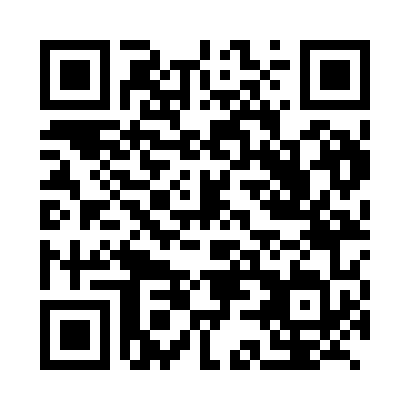 Prayer times for Zokok, CameroonMon 1 Jul 2024 - Wed 31 Jul 2024High Latitude Method: NonePrayer Calculation Method: Muslim World LeagueAsar Calculation Method: ShafiPrayer times provided by https://www.salahtimes.comDateDayFajrSunriseDhuhrAsrMaghribIsha1Mon4:275:4512:073:336:297:422Tue4:275:4512:073:336:297:423Wed4:285:4512:073:336:297:424Thu4:285:4612:073:336:297:425Fri4:285:4612:083:346:297:426Sat4:295:4612:083:346:297:427Sun4:295:4612:083:346:297:428Mon4:295:4712:083:346:297:429Tue4:305:4712:083:336:297:4210Wed4:305:4712:083:336:297:4211Thu4:305:4712:083:336:297:4212Fri4:315:4812:093:336:297:4213Sat4:315:4812:093:336:297:4214Sun4:315:4812:093:336:297:4115Mon4:325:4812:093:336:297:4116Tue4:325:4912:093:336:297:4117Wed4:325:4912:093:336:297:4118Thu4:335:4912:093:326:297:4119Fri4:335:4912:093:326:297:4120Sat4:335:5012:093:326:297:4021Sun4:345:5012:093:326:297:4022Mon4:345:5012:093:316:297:4023Tue4:345:5012:093:316:287:4024Wed4:355:5012:093:316:287:3925Thu4:355:5112:093:306:287:3926Fri4:355:5112:093:306:287:3927Sat4:365:5112:093:306:287:3828Sun4:365:5112:093:296:277:3829Mon4:365:5112:093:296:277:3830Tue4:375:5112:093:286:277:3731Wed4:375:5212:093:286:277:37